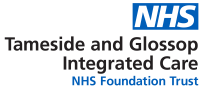 MSK Physiotherapy Referral Form                     PLEASE COMPLETE ALL SECTIONS ON BOTH SIDES - INCOMPLETE FORMS WILL BE RETURNEDName:Today’s Date:Date of Birth:	Age:GP Name:NHS Number:GP Practice:Address: GP Telephone Number:Address: Do you require an interpreter?          Yes             NoIf yes, which language? _ _ _ _ _ _ _ _ _ _ _ _ _ _ _ _ _ _ _ (Please note family members are not able to interpret at your appointment, we will arrange an interpreter for you)Telephone:     Mobile    :                          Daytime :Do you require an interpreter?          Yes             NoIf yes, which language? _ _ _ _ _ _ _ _ _ _ _ _ _ _ _ _ _ _ _ (Please note family members are not able to interpret at your appointment, we will arrange an interpreter for you)Which body part do you require physiotherapy for? Which body part do you require physiotherapy for? What are your symptoms in this body part?                Pain                                Pins and Needles                           Stiffness                                    Other (please give details) _ _ _ _ _ _ _ _ _ _ _ _ _ _ _ _ _ _ _ _ _ _ _ _ _ _ _ _ _ _ _ _ _ _ _ _ _ _ _ _ _ _ _ What are your symptoms in this body part?                Pain                                Pins and Needles                           Stiffness                                    Other (please give details) _ _ _ _ _ _ _ _ _ _ _ _ _ _ _ _ _ _ _ _ _ _ _ _ _ _ _ _ _ _ _ _ _ _ _ _ _ _ _ _ _ _ _ How long have you had this problem?                                                                      _ _ _ _ _ _ _ _ _ _ _ _ _ _ _ _ _ _ _ _ _ _ _ _ _ _ _ _ _ _ _ _ _ _  _ _ _ _ _ _ _ How long have you had this problem?                                                                      _ _ _ _ _ _ _ _ _ _ _ _ _ _ _ _ _ _ _ _ _ _ _ _ _ _ _ _ _ _ _ _ _ _  _ _ _ _ _ _ _ Have you had an injury or operation on this body part?              Yes - injury                        Yes - operation                       NoIf Yes, when?  _ _ _ _ _ _ _ _ _ _ _ _ _ _ _ _ _ _ _ _ _ _ _ _ _ _ _What happened/what operation did you have? _ _ _ _ _ _ _ _ _ _ _ _ _ _ _ _ _ _ _ _ _ _ _ _ _ _ _ _ _ _ _ _ _ _ _  __ _ _ _ _ _ _ _ _ _ _ _ _ _ _ _ _ _ _ _ _ _ _ _ _ _ _ _ _ _ _ _ _ _ _ _ _ _ _ _ _ _ _ _ _ _ _ _ _ _ _ _ _ _ _ _ _ _ _ _ _ _ _ Have you had an injury or operation on this body part?              Yes - injury                        Yes - operation                       NoIf Yes, when?  _ _ _ _ _ _ _ _ _ _ _ _ _ _ _ _ _ _ _ _ _ _ _ _ _ _ _What happened/what operation did you have? _ _ _ _ _ _ _ _ _ _ _ _ _ _ _ _ _ _ _ _ _ _ _ _ _ _ _ _ _ _ _ _ _ _ _  __ _ _ _ _ _ _ _ _ _ _ _ _ _ _ _ _ _ _ _ _ _ _ _ _ _ _ _ _ _ _ _ _ _ _ _ _ _ _ _ _ _ _ _ _ _ _ _ _ _ _ _ _ _ _ _ _ _ _ _ _ _ _ Are you off work now due to this problem?                Yes                   No                   Not applicableIf yes, how long have you been off work for? _ _ _ _ _ _ _ _ _ _ _ _ _ _ _ _ _ _ _ _ _ _ _ _ _ _ _ _ _ _ _ _ _ _ _ _ _ _Are you off work now due to this problem?                Yes                   No                   Not applicableIf yes, how long have you been off work for? _ _ _ _ _ _ _ _ _ _ _ _ _ _ _ _ _ _ _ _ _ _ _ _ _ _ _ _ _ _ _ _ _ _ _ _ _ _Are you struggling to care for a dependent due to this problem?              Yes                  NoAre you struggling to care for a dependent due to this problem?              Yes                  NoHave you seen your GP about this problem?                  Yes                    NoHave you seen your GP about this problem?                  Yes                    NoHave you had treatment for this problem before?               Yes                    NoIf yes:              Physiotherapy                   When _ _ _ _ _ _ _ _ _ _ _ _ _ _ _ _ Where _ _ _ _ _ _ _ _ _ _ _ _ _ _ _ _                         Consultant                         When _ _ _ _ _ _ _ _ _ _ _ _ _ _ _ _ Where _ _ _ _ _ _ _ _ _ _ _ _ _ _ _ _                         Other (please state)  _ _ _ _ _ _ _ _ _ _ _ _ _ _ _ _ _ _ _ _ _ _ When _ _ _ _ _ _ _ _ _ _ _ _ _ _ _ Have you had treatment for this problem before?               Yes                    NoIf yes:              Physiotherapy                   When _ _ _ _ _ _ _ _ _ _ _ _ _ _ _ _ Where _ _ _ _ _ _ _ _ _ _ _ _ _ _ _ _                         Consultant                         When _ _ _ _ _ _ _ _ _ _ _ _ _ _ _ _ Where _ _ _ _ _ _ _ _ _ _ _ _ _ _ _ _                         Other (please state)  _ _ _ _ _ _ _ _ _ _ _ _ _ _ _ _ _ _ _ _ _ _ When _ _ _ _ _ _ _ _ _ _ _ _ _ _ _ Have you had any investigations for this problem?                 Scan                 X- Ray               Blood Tests             Other (please state)_ _ _ _ _ _ _ _ _ _ _ _ _ _ _ _ _ _ _ _ If so please include a copy of the results with this form. Have you had any investigations for this problem?                 Scan                 X- Ray               Blood Tests             Other (please state)_ _ _ _ _ _ _ _ _ _ _ _ _ _ _ _ _ _ _ _ If so please include a copy of the results with this form. Have you had any investigations for this problem?                 Scan                 X- Ray               Blood Tests             Other (please state)_ _ _ _ _ _ _ _ _ _ _ _ _ _ _ _ _ _ _ _ If so please include a copy of the results with this form. Only answer this question if you have Low Back Pain. Do you have any difficulties passing or controlling urine?                     Yes                       NoIf yes, what problem do you have with your bladder? _ _ _ _ _ _ _ _ _ _ _ _ _ _ _ _ _ _ _ _ _ _ _ _ _ _ _ _ _ _ _ _ _ How long have you had this? _ _ _ _ _ _ _ _ _ _ _ _ _ _ _ _   Have you told your GP about this?         Yes               NoOnly answer this question if you have Low Back Pain. Do you have any difficulties passing or controlling urine?                     Yes                       NoIf yes, what problem do you have with your bladder? _ _ _ _ _ _ _ _ _ _ _ _ _ _ _ _ _ _ _ _ _ _ _ _ _ _ _ _ _ _ _ _ _ How long have you had this? _ _ _ _ _ _ _ _ _ _ _ _ _ _ _ _   Have you told your GP about this?         Yes               NoOnly answer this question if you have Low Back Pain. Do you have any difficulties passing or controlling urine?                     Yes                       NoIf yes, what problem do you have with your bladder? _ _ _ _ _ _ _ _ _ _ _ _ _ _ _ _ _ _ _ _ _ _ _ _ _ _ _ _ _ _ _ _ _ How long have you had this? _ _ _ _ _ _ _ _ _ _ _ _ _ _ _ _   Have you told your GP about this?         Yes               NoHave you lost weight in the last 3 months without trying?             Yes                   No If yes, how much? _ _ _ _ _ _ _ _ _ _ _ _ _ _ _ _ _ _ _ _ _ _   Have you told your GP about this?          Yes              NoHave you lost weight in the last 3 months without trying?             Yes                   No If yes, how much? _ _ _ _ _ _ _ _ _ _ _ _ _ _ _ _ _ _ _ _ _ _   Have you told your GP about this?          Yes              NoHave you lost weight in the last 3 months without trying?             Yes                   No If yes, how much? _ _ _ _ _ _ _ _ _ _ _ _ _ _ _ _ _ _ _ _ _ _   Have you told your GP about this?          Yes              NoYour Medical History – Please tick any that apply and give details     I have no medical problems     Heart Problem   _ _ _ _ _ _ _ _ _ _ _ _ _ _ _ _ _ _ _ _ _ _ _ _ _ _ _ _ _ _ _ _ _ _ _ _ _ _ _ _ _ _ _ _ _ _ _ _ _ _ _ _      Lung Problem   _ _ _ _ _ _ _ _ _ _ _ _ _ _ _ _ _ _ _ _ _ _ _ _ _ _ _ _ _ _ _ _ _ _ _ _ _ _ _ _ _ _ _ _ _ _ _ _ _ _ _ _ _      Diabetes   _ _ _ _ _ _ _ _ _ _ _ _ _ _ _ _ _ _ _ _ _ _ _ _ _ _ _ _ _ _ _ _ _ _ _ _ _ _ _ _ _ _ _ _ _ _ _ _ _ _ _ _ _ _ _     Cancer   _ _ _ _ _ _ _ _ _ _ _ _ _ _ _ _ _ _ _ _ _ _ _ _ _ _ _ _ _ _ _ _ _ _ _ _ _ _ _ _ _ _ _ _ _ _ _ _ _ _ _ _ _ _ _ _      Operations _ _ _ _ _ _ _ _ _ _ _ _ _ _ _ _ _ _ _ _ _ _ _ _ _ _ _ _ _ _ _ _ _ _ _ _ _ _ _ _ _ _ _ _ _ _ _ _ _ _ _ _ _ _ _     Allergies _ _ _ _ _ _ _ _ _ _ _ _ _ _ _ _ _ _ _ _ _ _ _ _ _ _ _ _ _ _ _ _ _ _ _ _ _ _ _ _ _ _ _ _ _ _ _ _ _ _ _ _ _ _ _ _     Other medical conditions _ _ _ _ _ _ _ _ _ _ _ _ _ _ _ _ _ _ _ _ _ _ _ _ _ _ _ _ _ _ _ _ _ _ _ _ _ _ _ _ _ _ _ _ _ _ _ Your Medical History – Please tick any that apply and give details     I have no medical problems     Heart Problem   _ _ _ _ _ _ _ _ _ _ _ _ _ _ _ _ _ _ _ _ _ _ _ _ _ _ _ _ _ _ _ _ _ _ _ _ _ _ _ _ _ _ _ _ _ _ _ _ _ _ _ _      Lung Problem   _ _ _ _ _ _ _ _ _ _ _ _ _ _ _ _ _ _ _ _ _ _ _ _ _ _ _ _ _ _ _ _ _ _ _ _ _ _ _ _ _ _ _ _ _ _ _ _ _ _ _ _ _      Diabetes   _ _ _ _ _ _ _ _ _ _ _ _ _ _ _ _ _ _ _ _ _ _ _ _ _ _ _ _ _ _ _ _ _ _ _ _ _ _ _ _ _ _ _ _ _ _ _ _ _ _ _ _ _ _ _     Cancer   _ _ _ _ _ _ _ _ _ _ _ _ _ _ _ _ _ _ _ _ _ _ _ _ _ _ _ _ _ _ _ _ _ _ _ _ _ _ _ _ _ _ _ _ _ _ _ _ _ _ _ _ _ _ _ _      Operations _ _ _ _ _ _ _ _ _ _ _ _ _ _ _ _ _ _ _ _ _ _ _ _ _ _ _ _ _ _ _ _ _ _ _ _ _ _ _ _ _ _ _ _ _ _ _ _ _ _ _ _ _ _ _     Allergies _ _ _ _ _ _ _ _ _ _ _ _ _ _ _ _ _ _ _ _ _ _ _ _ _ _ _ _ _ _ _ _ _ _ _ _ _ _ _ _ _ _ _ _ _ _ _ _ _ _ _ _ _ _ _ _     Other medical conditions _ _ _ _ _ _ _ _ _ _ _ _ _ _ _ _ _ _ _ _ _ _ _ _ _ _ _ _ _ _ _ _ _ _ _ _ _ _ _ _ _ _ _ _ _ _ _ Your Medical History – Please tick any that apply and give details     I have no medical problems     Heart Problem   _ _ _ _ _ _ _ _ _ _ _ _ _ _ _ _ _ _ _ _ _ _ _ _ _ _ _ _ _ _ _ _ _ _ _ _ _ _ _ _ _ _ _ _ _ _ _ _ _ _ _ _      Lung Problem   _ _ _ _ _ _ _ _ _ _ _ _ _ _ _ _ _ _ _ _ _ _ _ _ _ _ _ _ _ _ _ _ _ _ _ _ _ _ _ _ _ _ _ _ _ _ _ _ _ _ _ _ _      Diabetes   _ _ _ _ _ _ _ _ _ _ _ _ _ _ _ _ _ _ _ _ _ _ _ _ _ _ _ _ _ _ _ _ _ _ _ _ _ _ _ _ _ _ _ _ _ _ _ _ _ _ _ _ _ _ _     Cancer   _ _ _ _ _ _ _ _ _ _ _ _ _ _ _ _ _ _ _ _ _ _ _ _ _ _ _ _ _ _ _ _ _ _ _ _ _ _ _ _ _ _ _ _ _ _ _ _ _ _ _ _ _ _ _ _      Operations _ _ _ _ _ _ _ _ _ _ _ _ _ _ _ _ _ _ _ _ _ _ _ _ _ _ _ _ _ _ _ _ _ _ _ _ _ _ _ _ _ _ _ _ _ _ _ _ _ _ _ _ _ _ _     Allergies _ _ _ _ _ _ _ _ _ _ _ _ _ _ _ _ _ _ _ _ _ _ _ _ _ _ _ _ _ _ _ _ _ _ _ _ _ _ _ _ _ _ _ _ _ _ _ _ _ _ _ _ _ _ _ _     Other medical conditions _ _ _ _ _ _ _ _ _ _ _ _ _ _ _ _ _ _ _ _ _ _ _ _ _ _ _ _ _ _ _ _ _ _ _ _ _ _ _ _ _ _ _ _ _ _ _ Please List Your Current Medication_ _ _ _ _ _ _ _ _ _ _ _ _ _ _ _ _ _                _ _ _ _ _ _ _ _ _ _ _ _ _ _ _ _ _ _              _ _ _ _ _ _ _ _ _ _ _ _ _ _ _ _ _ _ _ _ _ _ _ _ _ _ _ _ _ _ _ _ _ _ _ _                _ _ _ _ _ _ _ _ _ _ _ _ _ _ _ _ _ _              _ _ _ _ _ _ _ _ _ _ _ _ _ _ _ _ _ _ _ _ _ _ _ _ _ _ _ _ _ _ _ _ _ _ _ _                _ _ _ _ _ _ _ _ _ _ _ _ _ _ _ _ _ _              _ _ _ _ _ _ _ _ _ _ _ _ _ _ _ _ _ _ Please List Your Current Medication_ _ _ _ _ _ _ _ _ _ _ _ _ _ _ _ _ _                _ _ _ _ _ _ _ _ _ _ _ _ _ _ _ _ _ _              _ _ _ _ _ _ _ _ _ _ _ _ _ _ _ _ _ _ _ _ _ _ _ _ _ _ _ _ _ _ _ _ _ _ _ _                _ _ _ _ _ _ _ _ _ _ _ _ _ _ _ _ _ _              _ _ _ _ _ _ _ _ _ _ _ _ _ _ _ _ _ _ _ _ _ _ _ _ _ _ _ _ _ _ _ _ _ _ _ _                _ _ _ _ _ _ _ _ _ _ _ _ _ _ _ _ _ _              _ _ _ _ _ _ _ _ _ _ _ _ _ _ _ _ _ _ Please List Your Current Medication_ _ _ _ _ _ _ _ _ _ _ _ _ _ _ _ _ _                _ _ _ _ _ _ _ _ _ _ _ _ _ _ _ _ _ _              _ _ _ _ _ _ _ _ _ _ _ _ _ _ _ _ _ _ _ _ _ _ _ _ _ _ _ _ _ _ _ _ _ _ _ _                _ _ _ _ _ _ _ _ _ _ _ _ _ _ _ _ _ _              _ _ _ _ _ _ _ _ _ _ _ _ _ _ _ _ _ _ _ _ _ _ _ _ _ _ _ _ _ _ _ _ _ _ _ _                _ _ _ _ _ _ _ _ _ _ _ _ _ _ _ _ _ _              _ _ _ _ _ _ _ _ _ _ _ _ _ _ _ _ _ _ This form has been completed by:                             Myself                 GP                  Consultant                    Other (please state) _ _ _ _ _ _ _ _ _ _ _ _ _ _ _ _ This form has been completed by:                             Myself                 GP                  Consultant                    Other (please state) _ _ _ _ _ _ _ _ _ _ _ _ _ _ _ _ This form has been completed by:                             Myself                 GP                  Consultant                    Other (please state) _ _ _ _ _ _ _ _ _ _ _ _ _ _ _ _ Where do you want to attend for Physiotherapy?       Ashton Primary Care Centre  (193 Old Street, Ashton Under Lyne, OL6 7SR – 0161 3427000)            Glossop Primary Care Centre (George Street, Glossop, SK13 8AY – 01457 850550)                     Either of the above (I would like the shortest waiting time)PLEASE RETURN THIS FORM TO CENTRAL BOOKING AT :-   Crickets Lane Clinic                                                                                                          Crickets Lane                                                                                                           Ashton Under Lyne                                                                                                          OL6 6NGOR EMAIL TO :-    tga-tr.communitycentralbooking@nhs.netPLEASE NOTE: We only accept referrals via email or post.Where do you want to attend for Physiotherapy?       Ashton Primary Care Centre  (193 Old Street, Ashton Under Lyne, OL6 7SR – 0161 3427000)            Glossop Primary Care Centre (George Street, Glossop, SK13 8AY – 01457 850550)                     Either of the above (I would like the shortest waiting time)PLEASE RETURN THIS FORM TO CENTRAL BOOKING AT :-   Crickets Lane Clinic                                                                                                          Crickets Lane                                                                                                           Ashton Under Lyne                                                                                                          OL6 6NGOR EMAIL TO :-    tga-tr.communitycentralbooking@nhs.netPLEASE NOTE: We only accept referrals via email or post.Where do you want to attend for Physiotherapy?       Ashton Primary Care Centre  (193 Old Street, Ashton Under Lyne, OL6 7SR – 0161 3427000)            Glossop Primary Care Centre (George Street, Glossop, SK13 8AY – 01457 850550)                     Either of the above (I would like the shortest waiting time)PLEASE RETURN THIS FORM TO CENTRAL BOOKING AT :-   Crickets Lane Clinic                                                                                                          Crickets Lane                                                                                                           Ashton Under Lyne                                                                                                          OL6 6NGOR EMAIL TO :-    tga-tr.communitycentralbooking@nhs.netPLEASE NOTE: We only accept referrals via email or post.